Механизация сельского хозяйстваДунаев, А. В. Совершенствование нормативно-технической документации на техническое обслуживание машинно-тракторного парка / А. В. Дунаев, И. Д. Гафуров, Н. У. Вахитов // Тракторы и сельхозмашины. - 2014. - № 8. - С. 40-42.Обоснована необходимость пересмотра ГОСТа 20793-2009 на техническое обслуживание (ТО) машинно-тракторного парка (МТП) из-за содержащихся в нем ошибочных требований, чрезмерной регламентации периодичности и порядка проведения ТО, отсутствия контроля качества топливосодержащих материалов и учета достижений триботехники, а также по другим обстоятельствам.Дунаев, А. В. Классификация трибосоставов и требования к ним / А. В. Дунаев // Тракторы и сельхозмашины. - 2014. - № 9. - С. 46-49.Изложены материалы о наиболее употребительных трибосоставах.Фомин, В. М. Анализ перспектив освоения водородных ресурсов в структуре энергопотребления АПК / В. М. Фомин // Тракторы и сельхозмашины. - 2014. - № 9. - С. 11-14.Анализ современного состояния отдельных направлений развития научного и технического потенциала в области водородной энергетики показывает наличие целого ряда положительных предпосылок для перспективного развития и поэтапного вхождения в структуру энергопотребления агропромышленного комплекса (АПК) конкретных видов водородных ресурсов.Тракторы сельскохозяйственного использованияОценка воздействия на почву трактора ВТ-150 с различными типами гусеничных движителей / В. Ю. Ревенко [и др.] // Тракторы и сельхозмашины. - 2014. - № 9. - С. 30-33.Приведены результаты испытаний по оценке уплотняющих воздействий на почву с.-х. трактора ВТ-150 с различными типами гусеничных движителей.Щетинин, Ю. С. Методика выбора параметров МТА с учетом возможной потери устойчивости колесного трактора при высокой тяговой нагрузке / Ю. С. Щетинин, Е. В. Климова, Л. И. Тарасова // Тракторы и сельхозмашины. - 2014. - № 9. - С. 26-30.Применительно к случаю движения колесного тягового средства по ровному основанию с нагрузкой, вызывающей значительное буксование ведущих колес, разработана методика расчета на ЭВМ, позволяющая определить условия самовозбуждения колебаний остова в продольной плоскости. Приведены блок-схема процесса вычислений и пример выполнения расчета.Электрическая тяга и электроотбор мощности с.-х. трактора / П. А. Амельченко [и др.] // Тракторы и сельхозмашины. - 2014. - № 9. - С. 3-10.Рассмотрено применение и эффективность электрической тяги и электроотбора мощности на с.-х. тракторах.Механизация растениеводстваПриродоохранная технология и техника для кормовых угодий / Н. К. Мазитов [и др.] // Кормопроизводство. - 2014. - № 6. - С. 43-48.Разработка системы машин для реализации инновационных технологий в растениеводстве Республики Башкортостан / И. И. Габитов [и др.] // Достижения науки и техники АПК. - 2014. - № 5. - С. 57-62.Предложен комплекс научно-обоснованных рекомендаций по использованию сельскохозяйственной техники по технологии возделывания основных сельскохозяйственных культур в Республике Башкортостан, потенциально обеспечивающим наибольший эффект при производстве продукции с учетом особенностей шести почвенно-климатических зон региона и ресурсных возможностей хозяйств.Почвообрабатывающие машины и орудияБойков, В. М. Сравнительные исследования плугов / В. М. Бойков, С. В. Старцев, Е. С. Нестеров // Тракторы и сельхозмашины. - 2014. - № 8. - С. 13-16. Основная обработка почвы с оборотом пласта выполняется лемешно-отвальными плугами ПЛН-5-35, Пл-4+1/40К и ПБС-4М, отличающимся по конструкции рабочих органов. Дана оценка эффективности их применения на пахотных операциях, в одинаковых условиях проведены полевые испытания этих орудий с трактором МТЗ-1523 тягового класса 3. Проанализированы агротехнические, энергетические, эксплуатационно-технологические и экономические показатели пахотных агрегатов.Теличкина, Н. А. Культиватор для предпосевной обработки с тросовым рабочим органом / Н. А. Теличкина // Тракторы и сельхозмашины. - 2014. - № 8. - С. 5-7.Рассмотрена функция, конструктивные параметры и технологический процесс работы культиватора с тросовым рабочим органом для предпосевной обработки почвы. Автором приведены схема и формула к определению угла раствора тросового рабочего органа. Выведена функциональная зависимость и построены графики зависимости количества сорняков, обволакивающих трос, от угла раствора троса  при различных углах трения. Представлен анализ указанных зависимостей, а также результаты экспериментальных исследований культиватора.Посевные и посадочные машиныГоробей, В. П. Модернизация сеялки СЗ-3,6А для работы по энергосберегающим технологиям / В. П. Горобей, В. А. Лузин // Тракторы и сельхозмашины. - 2014. - № 9. - С. 20-21, 22.Описана конструкция приставки к рядовой сеялке СЗ-3,6А для расширения ее технологических возможностей. Модернизированная сеялка обеспечивает высев семян в традиционно подготовленную почву, почву с минимальной обработкой и без предварительной обработки. Приведены расчеты и пути повышения усилия вдавливания комбинированных сошниковых узлов для сева по энергосберегающим технологиям.Дерепаскин А. И. Полосной подсев в технологии поверхностного улучшения старовозрастных многолетних трав с использованием орудия ОПП-6 / А. И. Дерепаскин, Ю. В. Полищук, Ю. В. Бинюков // Тракторы и сельхозмашины. – 2014. - № 8. – С. 3-4.Приведены результаты исследований по разработке орудия ОПП-6 для полосного подсева семян трав. Представлен технологический процесс, выполняемый разработанным орудием. Даны технические характеристики орудия ОПП-6 и результаты приемочных испытаний.Константинов, М. М. Исследование факторов, влияющих на работу дозатора семян установки для производства семенных лент / М. М. Константинов, В. А. Любчич, М. Р. Курмашин // Достижения науки и техники АПК. - 2014. - № 4. - С. 71-72.В статье приведены результаты исследований дозатора семян, который представляет собой высевающий аппарат с гнездообразующим устройством. Рассмотрено влияние конструктивных и режимных параметров дозатора на производительность установки для изготовления семенных лент. Определены значения следующих параметров: полевая всхожесть - 80... 100 %, расстояние между гнездами семян на ленте - от 0,15 до 0,25 м, частота вращения барабана - от 1,0 до 1,4 рад/с, количество отверстий на дорожке барабана - от 35 до 105 шт.Оригинальное устройство для нанесения инкрустирующего раствора на семенной материал кукурузы / В. Г. Кушнир [и др.] // Тракторы и сельхозмашины. - 2014. - № 9. - С. 15-17.Наблюдение технологии протравливания семян приводит к значительным потерям и снижению качества зерна. Предлагаемое дозирующее устройство позволяет обрабатывать семена кукурузы инкрустирующими растворами. Обеспечивает равномерное распределение обрабатываемого семенного материала по периферии распределителя и однородность кольцевого потока семян, сходящих с распределителя.Хижняк, В. И. Цифровой высевающий аппарат / В. И. Хижняк, Ф. В. Авраменко, П. Л. Яценко // Тракторы и сельхозмашины. - 2014. - № 8. - С. 7-9.Описаны достоинства точного земледелия. Обоснована актуальность создания пневматического аппарата точного высева. Приведены критерии, которым должен удовлетворять данный аппарат, и его функциональная схема. Рассмотрены устройство, принцип действия аппарата и процессы, происходящие в нем при дозировании семян. Проведен анализ, отмечены положительные стороны.Машины для уборки и обработки урожаяАстанкулов, К. Д. Молотилка для обмолота початков кукурузы с обертками / К. Д. Астанкулов, Г. Г. Фозилов, Б. Х. Кадыров // Аграрная наука. - 2014. - № 7. - С. 27-28.В статье приведены результаты исследований по разработке новой кукурузной молотилки. Разработанная молотилка обеспечивает качественный обмолот очищенных и неочищенных початков от оберток. Кроме того, в молотилке предусмотрено улавливание свободных зерен, выходящих из выходного окна вместе со стержнем и обертками.Григорьев, А. О. Устройство к капустоуборочному комбайну для укладки кочанов в кузов транспортного средства / А. О. Григорьев, А. С. Алатырев // Тракторы и сельхозмашины. - 2014. - № 9. - С. 17-19.Разработано устройство, содержащее жесткий поддон, упругий прорезиненный лоток и гибкий фартук, для отгрузки кочанов капусты с элеватора комбайна в кузов транспортного средства без повреждений с отделением свободных листьев.Контроль и регулирование температуры сушки зерна в шахтных сушилках / Н. М. Андрианов [и др.] // Тракторы и сельхозмашины. - 2014. - № 8. - С. 9-13.На основе экспериментальных данных выполнен анализ динамики процесса регулирования температуры зерна в шахтных сушилках. Установлено, что статические и динамические характеристики сушильной камеры зависят от технологических особенностей рабочего процесса. Для стабилизации режимов предложена система регулирования тепла зерна.Полухин, А. А. Методика оценки срока окупаемости уборочной техники / А. А. Полухин // Аграрная наука. - 2014. - № 7. - С. 30-32. - 2 табл.Предложены методические подходы к оценке срока окупаемости уборочной техники с учетом специфики использования в сельском хозяйстве. Также выделены факторы, влияющие на экономически оправданный срок использования сельскохозяйственной техники.Шрейдер, Ю. М. От комбайна СК-10 к комбайну TOURUM-740 / Ю. М. Шрейдер, И. В. Горбачев // Тракторы и сельхозмашины. - 2014. - № 8. - С. 50-52.Проведен анализ НИОКР по созданию высокопроизводительного зерноуборочного комбайна с аксиально-роторным молотильно-сепарирующим устройством (МСУ), опыт работы над которым использован при разработке комбайна TOURUM-740.Шуханов, С. Н. Картофелеуборочный копатель / С. Н. Шуханов, С. С. Остроумов, А. В. Кузьмин // Механизация и электрификация сельского хозяйства. - 2014. - № 4. - С. 6-7. - 2 рис.Рассмотрены вопросы повреждаемости клубней картофеля при механизированной уборке. Представлены результаты испытания картофелеуборочного копателя.Машины и оборудование для животноводстваАбилжанов, Д. Т. Обоснование параметров сепаратора мелкой листовой части трав / Д. Т. Абилжанов, Т. Абилжанулы, В. Л. Утешев // Тракторы и сельхозмашины. - 2014. - № 8. - С. 16-19.В результате экспериментальных исследований процесса сепарирования листовой части из предварительно измельченной люцерны получены оптимальные параметры сепараторов.Арданов, Ч.-С. Е. Модернизация устройства для отделения инородных примесей от стебельчатых кормов / Арданов Ч.-С. Е., С. Н. Шуханов, В. Д. Коваливнич // Аграрная наука. - 2014. - № 7. - С. 29-30. - рис.В статье приведены результаты исследований по разработке новой кукурузной молотилки. Разработанная молотилка обеспечивает качественный обмолот очищенных и неочищенных початков от оберток. Кроме того, в молотилке предусмотрено улавливание свободных зерен, выходящих из выходного окна вместе со стержнем и обертками.Королькова, Л. И. Безотказность группы комбайнов с ненагруженным резервом / Л. И. Королькова, Г. С. Игнатьев, Н. Машрабов // Тракторы и сельхозмашины. - 2014. - № 8. - С. 38-40.Предложена модель расчета характеристик безотказной работы группы комбайнов с ненагруженным резервом с использованием метода условных вероятностей. Метод не накладывает ограничений на закон распределения наработки комбайнов до сложного отказа и позволяет подробно исследовать процесс работы машин.Иванов, Ю. Г. Исследование устройства для преддоильной очистки сосков вымени коров / Ю. Г. Иванов, А. Г. Лапкин // Механизация и электрификация сельского хозяйства. - 2014. - № 4. - С. 11-14. - 2 рис.Приведены результаты экспериментальных исследований устройства для преддоильной очистки сосков вымени коров от загрязнений в автоматических доильных установках.Крючкова, Л. Г. Обоснование параметров технических средств линии приготовления и раздачи кормовых смесей свиноматкам / Л. Г. Крючкова, С. М. Доценко // Механизация и электрификация сельского хозяйства. - 2014. - № 4. - С. 20-22.Обоснованы параметры технических средств линии приготовления и раздачи кормовых смесей свиноматкам. Определены оптимальные параметры процессов измельчения и смешивания кормов. Полученные данные с большей степенью объективности позволяют принимать решения при проектировании систем кормления свиней.Мобильные комбикормовые заводы для развития малых и средних фермерских хозяйств / В. А. Афанасьев [и др.] // Кормопроизводство. - 2014. - № 6. - С. 39-42.Предлагается использование мобильных комбикормовых установок, которые позволяют снизить себестоимость кормов за счет снижения транспортных расходов, упрощения технологического процесса их приготовления по рецептуре заказчика на месте с учетом кормовой базы.Поцелуев, А. А. Обоснование параметров устройства для санитарной обработки кожного покрова КРС / А. А. Поцелуев, М. В. Костенко // Механизация и электрификация сельского хозяйства. - 2014. - № 4. - С. 14-16. - 3 рис.Устройство предназначено для механизации санитарной обработки кожного покрова коров. Его можно использовать на животноводческих фермах и комплексах при привязном содержании коров.Разработка мобильной установки для приготовления кормолекарственных смесей / В. А. Афанасьев [и др.] // Хранение и переработка сельхозсырья. - 2014. - № 5. - С. 38-40. - 2 рис.Авторами предложена мобильная установка для приготовления кормолекарственных смесей. Такая установка позволяет вводить лекарственные препараты в комбикорм для дальнейшего скармливания животным в очагах заражения, а также во время профилактических мероприятий в местах сезонного выпаса.Сохранение качества молока инженерными методами / Ю. А. Ушаков [и др.] // Достижения науки и техники АПК. - 2014. - № 5. - С. 53-56.В статье представлены результаты исследований по повышению эффективности промывки молокопровода для сохранения качества молока.Составитель: Л.М. Бабанина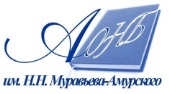 Государственное бюджетное учреждение культуры«Амурская областная научная библиотека имени Н.Н. Муравьева-Амурского